РОССИЙСКАЯ ФЕДЕРАЦИЯКАМЧАТСКИЙ КРАЙТИГИЛЬСКИЙ РАЙОНСЕЛЬСКОЕ ПОСЕЛЕНИЕ «СЕЛО ЛЕСНАЯ»ГЛАВА АДМИНИСТРАЦИИ688901 Камчатский край Тигильский   район с. Лесная ул. Депутатская д.7 тел./факс 415-372-00-16ПОСТАНОВЛЕНИЕ № 20 ОТ 16.06.2023 г. 	В целях реализации требований статьи 13.3. Федерального закона от 25.12.2008 года № 273-ФЗ «О противодействии коррупции», согласно п.4 Положения, п. 6 распоряжения Правительства Камчатского края от 27.09.2018 № 393-РП  ПОСТАВНОВЛЯЮ:1. Определить ответственным за работу по профилактике коррупционных и иных правонарушений в администрации сельского поселения «село Лесная» заместителя главы администрации сельского поселения «село Лесная» Нестерову Антонину Андреевну.2. Возложить заместителя главы администрации сельского поселения «село Лесная» Нестерову Антонину Андреевну следующие функции:1) координация работы по реализации антикоррупционной политики в администрации;2) организация правового просвещения и антикоррупционного образования сотрудников, подготовка проектов локальных актов и иных правовых актов администрации сельского поселения «село Лесная» о противодействии коррупции;3) принятие мер по выявлению и устранению причин и условий, способствующих возникновению конфликта интересов;4) рассмотрение обращений граждан и организаций, содержащих сведения о коррупции, поступивших непосредственно в администрацию сельского поселения «село Лесная», и направленных для рассмотрения из исполнительных органов правоохранительных органов.5) участие в проведении служебных проверок;6) организация сотрудничества с правоохранительными органами                          в установленной сфере деятельности.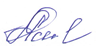 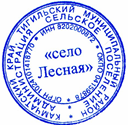 Глава администрациисельского поселения «село Лесная»                                  Е.А.СиверинаОб определении должностного лица, ответственного за профилактику коррупционных и иных правонарушений